PROJE BAŞLIĞININ 15 SÖZCÜĞÜ GEÇMEMESİNE, TERS PİRAMİT ŞEKLİNDE VE 14 PUNTO BÜYÜKLÜĞÜNDE YAZILMASINA ÖZEN GÖSTERİLMELİDİR. ADI SOYADI… ANABİLİM DALIİzmirAy, Yıl  T.C.EGE ÜNİVERSİTESİEğitim Bilimleri EnstitüsüPROJE BAŞLIĞININ 15 SÖZCÜĞÜ GEÇMEMESİNE, TERS PİRAMİT ŞEKLİNDE VE 14 PUNTO BÜYÜKLÜĞÜNDE YAZILMASINA ÖZEN GÖSTERİLMELİDİR.  Tezsiz Yüksek Lisans ProjesiAdı SOYADIProje DanışmanıUnvan, Ad ve SOYAD… Anabilim Dalı… Tezsiz Yüksek Lisans ProgramıİzmirAy, YılEGE ÜNİVERSİTESİ EĞİTİM BİLİMLERİ ENSTİTÜSÜETİK KURALLARA UYGUNLUK BEYANIEge Üniversitesi Lisansüstü Eğitim ve Öğretim Yönetmeliğinin ilgili hükümleri uyarınca Tezsiz Yüksek Lisans Projesi olarak sunduğum “Projenin Adı Tırnak İçinde İtalik Olarak Yazılır” başlıklı bu projenin kendi çalışmam olduğunu, sunduğum tüm sonuç, doküman, bilgi ve belgeleri bizzat ve bu çalışma kapsamında elde ettiğimi, bu proje çalışmasıyla elde edilmeyen bütün bilgi ve yorumlara atıf yaptığımı ve bunları kaynaklar listesinde usulüne uygun olarak verdiğimi, proje çalışması ve yazımı sırasında patent ve telif haklarını ihlal edici bir davranışımın olmadığını, bu projenin herhangi bir bölümünü bu üniversitede veya diğer bir üniversitede başka bir çalışma içinde sunmadığımı, bu projenin planlanmasından yazımına kadar bütün safhalarda bilimsel etik kurallarına uygun davrandığımı ve aksinin ortaya çıkması durumunda her türlü yasal sonucu kabul edeceğimi beyan ederim.Adı, SOYADI ve İmzası 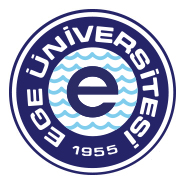 T.C.EGE ÜNİVERSİTESİEğitim Bilimleri Enstitüsü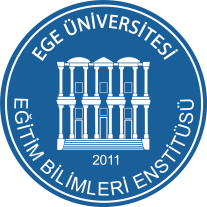 